ЧЕРКАСЬКА ОБЛАСНА РАДАГОЛОВАР О З П О Р Я Д Ж Е Н Н Я11.06.2024                                                                                                № 164-рПро звільнення ВИСОЧИНА В. П.Відповідно до статті 55 Закону України «Про місцеве самоврядування
в Україні», підпункту 3 пункту 3 рішення обласної ради від 16.12.2016 
№ 10-18/VIІ «Про управління суб’єктами та об’єктами спільної власності територіальних громад сіл, селищ, міст Черкаської області» (зі змінами), враховуючи Контракт з керівником комунального підприємства, що є 
в обласній комунальній власності від 19.09.2014, укладеного з                          Височиним В. П., зі змінами, внесеними додатковими угодами від 03.01.2017, 02.01.2018, 02.01.2019, 01.03.2019, 20.06.2019, 10.01.2020,  23.09.2020,:1. ЗВІЛЬНИТИ  ВИСОЧИНА Валерія Петровича з посади директора комунального підприємства «Управління по експлуатації Будинку рад і об’єктів обласної комунальної власності» (далі – підприємство), 19.06.2024, у зв’язку 
із закінченням строку трудового договору, згідно з пунктом 2 частини першої статті 36 Кодексу законів про працю України.2. Головному бухгалтеру підприємства вчинити заходи, передбачені чинним законодавством, пов’язані зі звільненням Височина В. П.3. Контроль за виконанням розпорядження покласти на управління юридичного забезпечення та роботи з персоналом виконавчого апарату обласної ради.Голова	Анатолій ПІДГОРНИЙ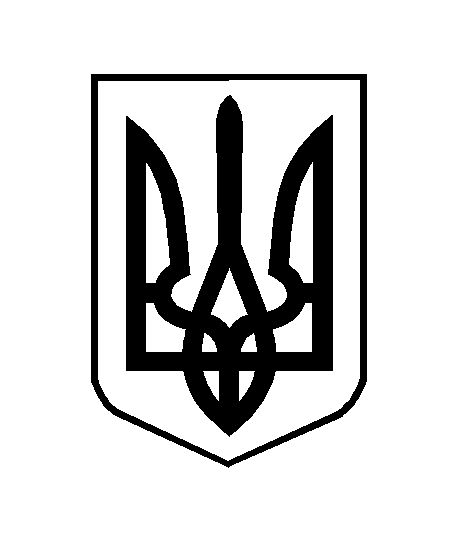 